Directions to Microsoft Building 33/Conference CenterGPS ADDRESS:  	16070 NE 36th Way, Redmond, WA 98052
CONTACT:		Business Center Desk 425-706-0033From I-5 SouthMerge onto I-5 (North)
At I-5 Exit 168B, turn off onto Ramp
Merge onto SR-520 (East)
Take the 40th Street Exit
Turn RIGHT (East) onto NE 40th St
Turn RIGHT (South) onto 159th Ave NE
Bear LEFT (South) onto NE 36th Way
You will see Executive Briefing Center – Round the corner to the left and arrive at the Conference CenterFrom I-5 NorthMerge onto I-5 (South)
At I-5 Exit 168B, turn off onto Ramp
Merge onto SR-520 (East)
Turn RIGHT (East) onto NE 40th St
Turn RIGHT (South) onto 159th Ave NE
Bear LEFT (South) onto NE 36th Way
You will see Executive Briefing Center – Round the corner to the left and arrive at the Conference CenterFrom I-405 (Northbound)Merge onto SR-520 East (Redmond)
Turn RIGHT (East) onto NE 40th St
Turn RIGHT (South) onto 159th Ave NE
Bear LEFT (South) onto NE 36th Way
You will see Executive Briefing Center – Round the corner to the left and arrive at the Conference CenterFrom I-405 (Southbound)Merge onto SR-520 East (Redmond)
Turn RIGHT (East) onto NE 40th St
Turn RIGHT (South) onto 159th Ave NE
Bear LEFT (South) onto NE 36th Way
You will see Executive Briefing Center – Round the corner to the left and arrive at the Conference CenterParking GarageYou are welcome to park in any of the surface lots or we recommend the South Garage.  From the South Garage there are elevators that will bring you into the “Conference Center.”  ADA Parking Stalls are located on P1 & P2 near the elevators.  We have also saved additional ADA Parking stalls on the surface lot directly outside the Conference Center main entrance. 
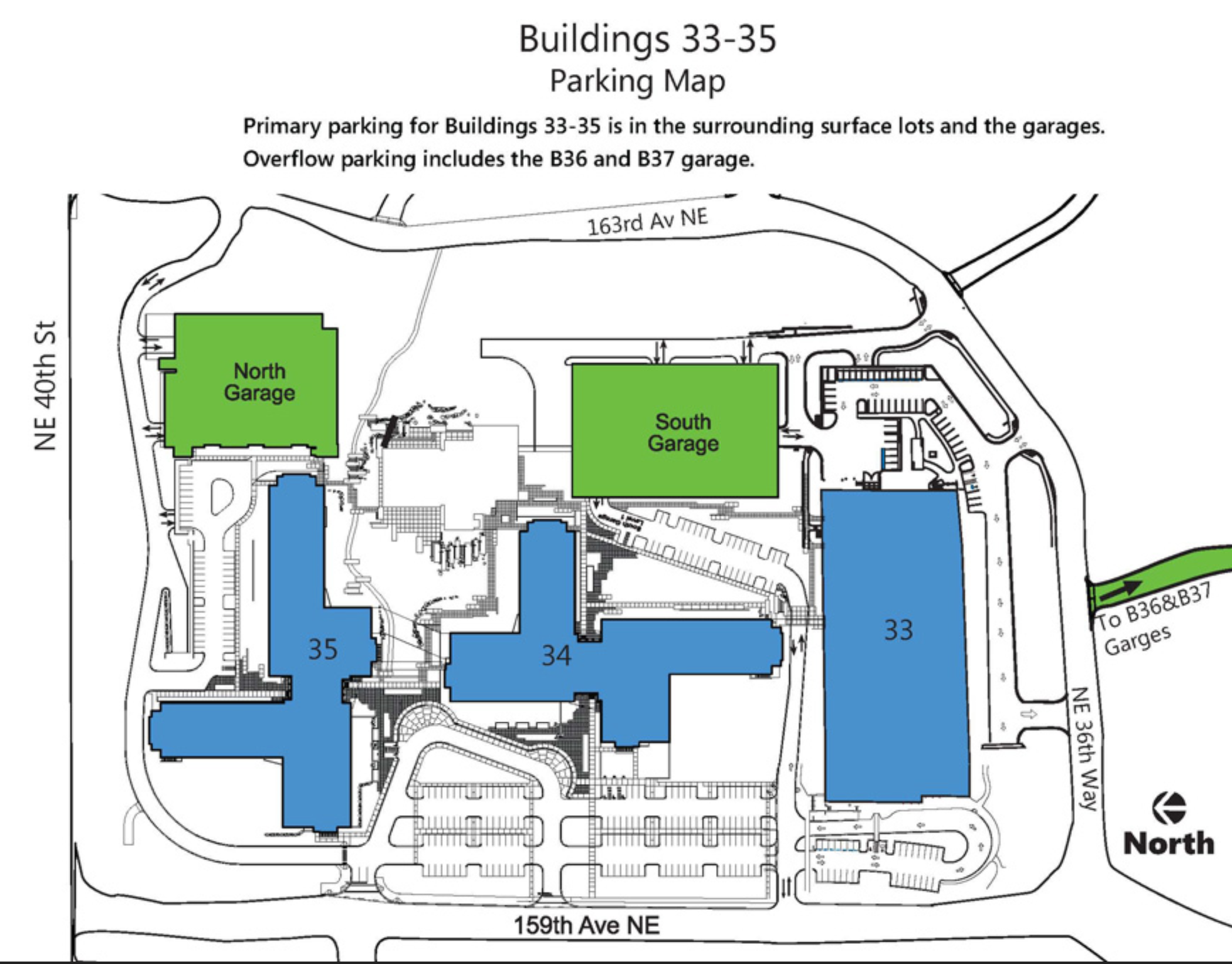 